Организация проблемно-исследовательской деятельности на занятиях  у детей старшей группы.Тематическая неделя «Фрукты»Задачи:    - Совершенствовать умения изучать окружающий мир всеми органами       чувств.- Закрепление знаний детей о фруктах: апельсин - Закрепление знаний о цветах, геометрических фигурах.- Развивать речь детей через привитие навыков составления проблемных вопросов.- Использовать опыт для нахождения истины.-Воспитывать чувства удовлетворения, радости от проделанных открытийЦель:           Через проблемно-исследовательскую деятельность развивать в детях             умение решать проблемные задачи. Билингвальный  компонент: апельсин-апельсин    Ход занятия:Психологический настрой « Пожелания»-Ребята я вам желаю  здоровья и много улыбок! А вы ,что друг другу хотите пожелать!-Счастье!-Солнца!-Друзей!     Знакомство с апельсином.   Загадка        С оранжевой кожей,                          На мячик похожий,                           Но в центре не пусто,                          А сочно и вкусно.Далее определили, геометрическую форму апельсина.( Круг)Назвали цвет апельсина.(Оранжевый)Далее стали дети размышлять и дискуссировать на мой вопрос « Как получить оранжевый цвет, если в красках такого цвета нет. А нам но нужен?» Смешивания красок на палитре красного и желтого цвета. (Дети увидели результат)Развитие слухового восприятия.Совместно определили, что апельсин не звенит. А значит, он беззвучный.(Дети сами проверяли)Развитие тактильного восприятия.Чтобы лучше узнать апельсин, я предложила детям ощутить на ощупь  апельсин и яблоко. И выявить гладкая или шероховатая поверхность у этих фруктов. Предложила им закрыть глаза , проводя поочередно рукой то по яблоку, то по апельсину. Тактильные ощущения позволяют им мысленно сравнивать различные поверхности и удивиться многообразию окружающей его природы.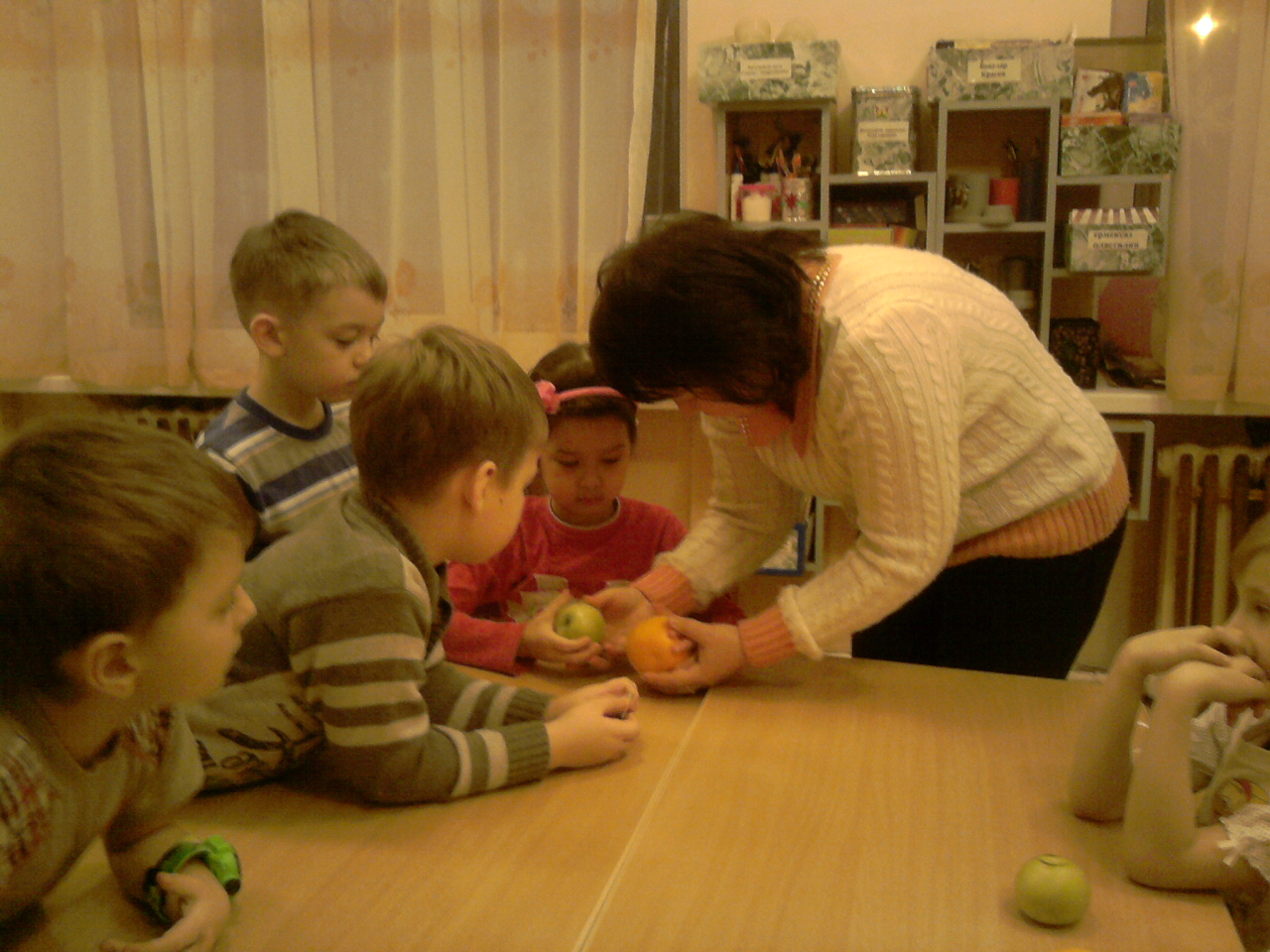 Физминутка       Вот так апельсин! (встали)                             Оно (руки в стороны)                          Соку сладкого полно (Руки на поясе)                            Руки протяните (протянули руки вперед)                        Апельсин сорвите (руки вверх)                       Стал ветер веточку качать(качаем вверху руками)                     Трудно апельсин достать (подтянулись)                   Подпрыгну, руки протяну( подпрыгнули)                И быстро апельсин сорву (хлопают в ладоши над головой)Вопрос детям: « Как вы думаете, апельсин тонет в воде или нет?»(Дети, путем обсуждения решали этот вопрос, в итоге мнения детей разошлись.Вопрос: « Для чего надевают людям плавательный жилет, когда они идут плавать?» Тут дети ответили сразу же – Чтобы не утонуть. Вот кожура  у апельсина –это то же самое, что и жилет для человека.Предложила детям попробовать ,так ли это на самом деле. Защищает ли в воде кожура апельсин?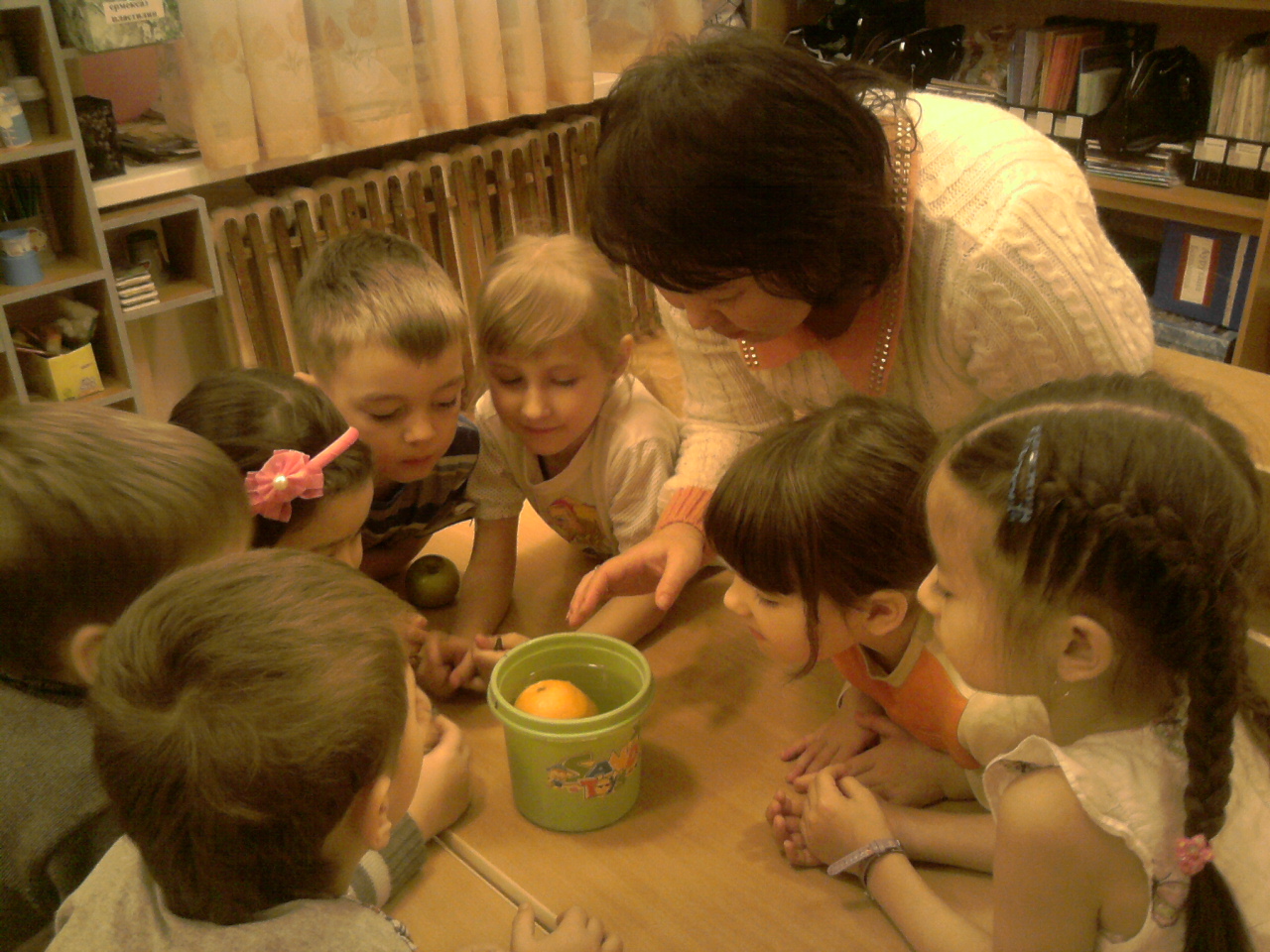 ( И любопытные глаза детей- это то ,чего я добивалась)Познакомила детей с кожурой апельсина. Рассказала, что кожура, кроме общеизвестного хозяйственного применения на цедру, настои, варенье и.т.п. идет еще на приготовление апельсиновое масло .Очистила апельсин от кожуры. Напомнила ,все тот же пример с жилетом спасательным.И вот апельсин пошел ко дну.Рассказала детям о том, что благодаря наличию в апельсинах комплекса витаминов и других биологически активных веществ, эти цитрусовые рекомендуют для профилактики и лечения гиповитаминозов, заболеваний печени ,сердца и сосудов, обмена веществ. Пектины которые содержатся в апельсинах, способствуют улучшению процесса пищеварения.Апельсиновый сок полезен и нужен всем - и здоровым ,и больным, здоровые смогут сохранить свое здоровье, а больные вернуть его, если будут употреблять сок правильно и в меру, Стакан(250мл) апельсинового сока покрывает суточную потребность организма взрослого человека в витамине С. Именно витамин С поддерживает функционирование иммунной системы в нормальном состоянии. Натуральный сок из апельсина получить легко на соковыжималке.Для приготовления сока следует использовать плоды спелые, здоровые, без признаков порчи. Их нужно тщательно помыть, разрезать пополам и выдавить сок, можно использовать специальное приспособление для приготовления апельсинового сока - соковыжималка или отжимают сок из апельсина ручным прессом через марлю.Так я и показала. Дала попробовать сок ребятам.Рефлексия : - Что нового узнали?                       Что вам понравилось?                       Самостоятельное  подгруппами приготовление апельсинового                                      сока.Дидактический материал для работы вне занятий для закрепления знаний о фрукте «Апельсин»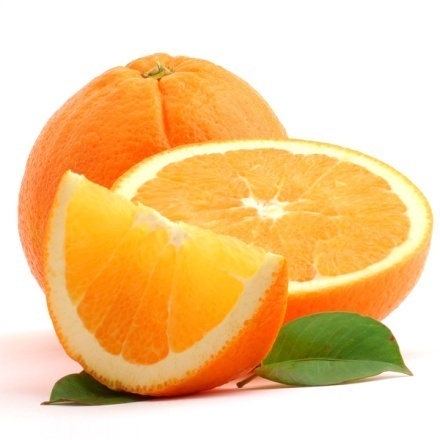 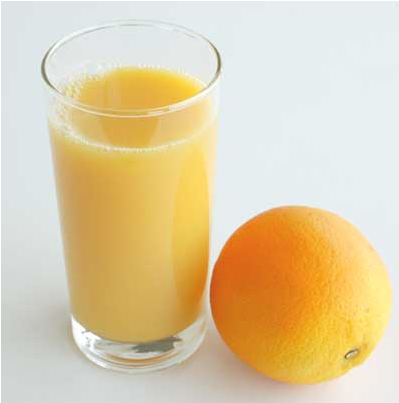 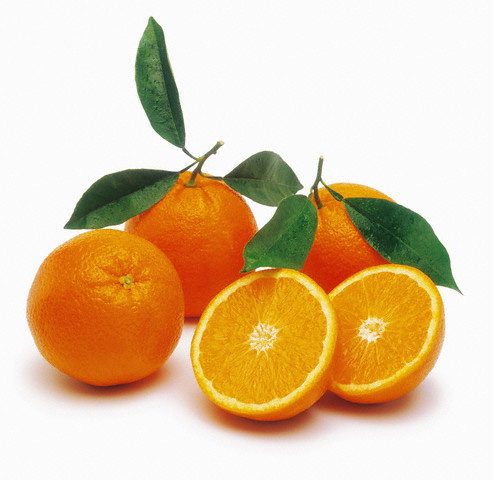 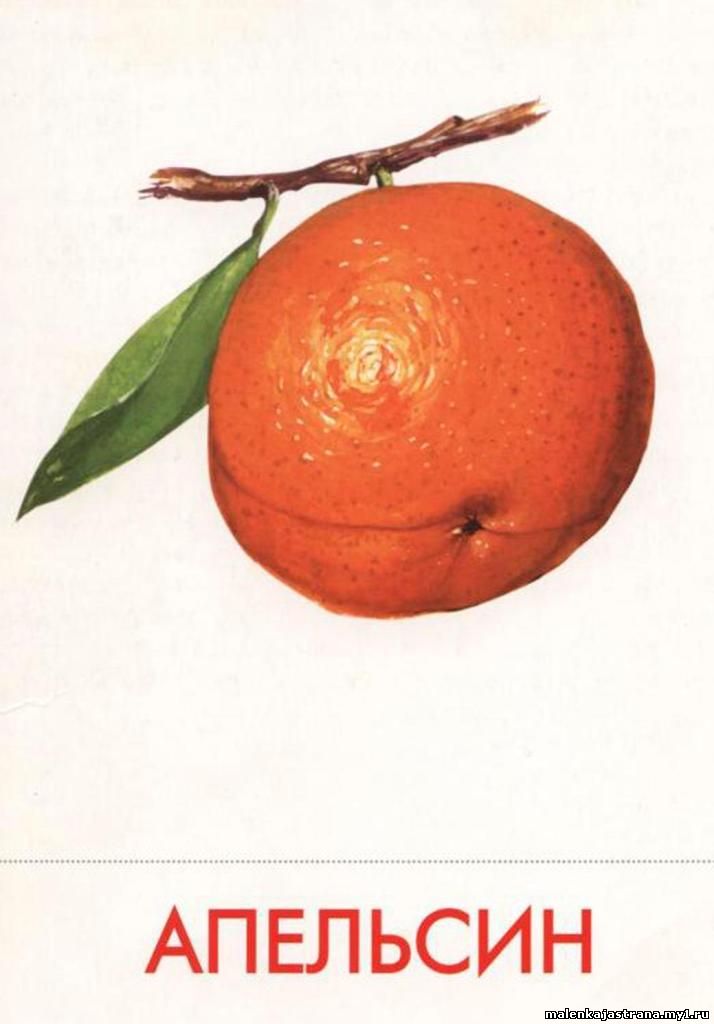 Апельсин - круглый ярко-оранжевый плоя покрытый толстой кожурой. Если срезать кожуру, то мякоть можно легко разделить на дольки. Растут плоды апельсина на высоких вечнозеленых деревьях с округлой кроной и блестящими листьями. Апельсин - родственник лимона, мандарина, грейпфрута и других цитрусовых.Едят апельсины свежими или готовят джемы, цукаты. Из кожуры получают апельсиновое масло, из которого потом делают фруктовые напитки. Апельсиновый сок - один из самых полезных и вкусных фруктовых соков.Родина апельсинов - Китай, поэтому раньше их называли «китайскими яблоками». Сейчас апельсины выращивают и в Африке, и в Америке, и в Австралии. Они хорошо плодоносят в теплом климате - с одного дерева можно собрать почти триста килограмм апельсинов.В нашей стране апельсины появились двести лет назад. Князь Меньшиков построил в Петербурге дворец с оранжереями для выращивания апельсинов и назвал его «Ораниенбаум», что в переводе с немецкого означает «апельсиновое дерево». Екатерина II приказала поселение возле этого дворца именовать городом и присвоила герб: оранжевое дерево на серебряном поле.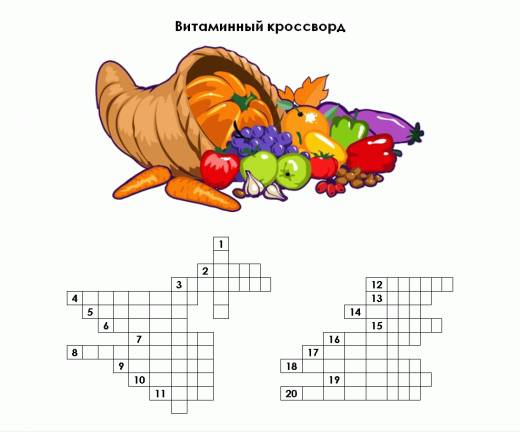 1.Круглое, румяное, оно растет на ветке.Любят его взрослые,  и маленькие детки.2.Она всё лето зелёного цвета,А ранней осенью - красная с просинью.3. Близнецы на тонкой веткеВсе лозы родные детки.Гостю каждый в доме рад.Это сладкий ...4. С виду он как рыжий мяч,Только вот не мчится вскачь.В нём полезный витамин -Это спелый ...5.Маленькая печка с красными угольками.6. Этот фрукт на вкус хорошИ на лампочку похож.7. Желтый цитрусовый плодВ странах солнечных растёт.Но на вкус кислейший он,А зовут его ...8. Две сестры летом зелены,к осени одна краснеет,  другая чернеет.9. Далеко на юге где-тоОн растет зимой и летом.Удивит собою нас толстокожий…10. Знают этот фрукт детишки,Любят есть его мартышки.Родом он из жарких странВ тропиках растет ...11. Круглобока, желтолица,Может с солнышком сравниться.А душистая какая, мякоть сладкая такая!Мы поклонники отныне  королевы поля…12. Что за скрип? Что за хруст?Это что еще за куст?Как же быть без хруста, если я …13. Круглый бок, желтый бок,Сидит в грядке колобок.Врос в землю крепко. Что же это ?14. Раскололся тесный домикНа две половинки.И посыпались оттудаБусинки-дробинки.15. Хотя я сахарной зовусь,Но от дождя я не размокла,Крупна, кругла, сладка на вкус,Узнали вы, кто я? ...16. Маленький, горький, луку брат.17. Золотая голова - велика, тяжела.Золотая голова - отдохнуть прилегла.Голова велика, только шея тонка.18. Неказиста, шишковатая,А придет на стол она,Скажут весело ребята:"Ну, рассыпчата, вкусна!"19. За кудрявый хохолокЛису из норки поволок.На ощупь - очень гладкая,На вкус - как сахар сладкая.20. Как на нашей грядке выросли загадки.Сочные да крупные, вот такие круглые.Летом зеленеют, к осени краснеют.карандашом поэтапноШаг первый. Будем рисовать целый апельсин и две дольки около него. Первым делом рисуем прямоугольники, в которые мы впишем все упомянутые сочные вещи.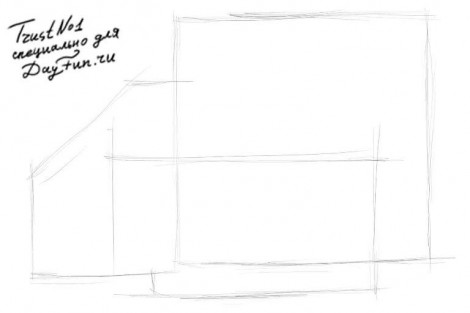 Шаг второй. В самом большом квадрате обрисовываем круг, который касается его краев, в других изображаем дольки.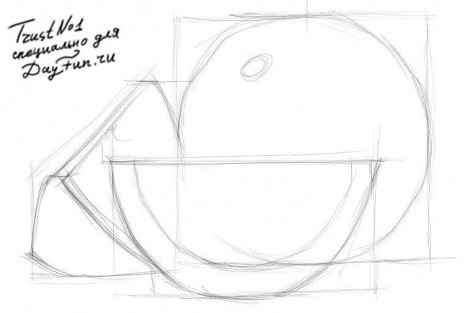        Шаг третий. Легкой штриховкой мы нанесем тени на края, дольки же заштрихуем полностью, но не сильно прижимая карандаш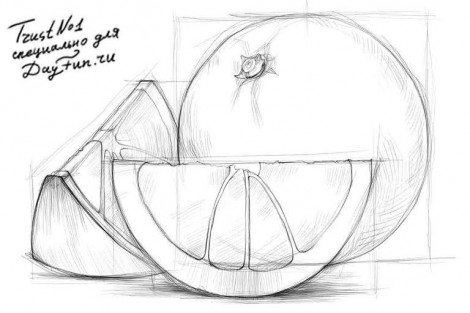 Шаг четвертый. Убираем квадраты, которые хорошо нам послужили, и подправляем пропущенные места  штриховкой, либо стираем ненужные ластиком.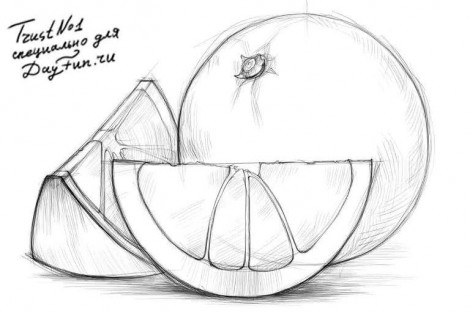 Шаг пятый.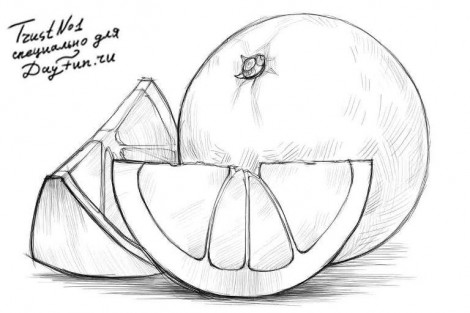 Известно, что всего один апельсин в день обеспечивает дневную норму витамина С. Впрочем, эти данные несколько занижают достоинства фрукта. В среднем по величине апельсине весом 150 граммов, аскорбиновой кислоты гораздо больше - не 100, а 130% дневной потребности. И это еще не все. В апельсине очень много пищевых волокон, а это очень важно для тех, кто следит за своим весом. Волокна помогают создавать чувство сытости: они разбухают, увеличивая объем пищи, и способствуют медленному выведению углеводов. После апельсина чувство сытости сохраняется до 4 часов. При этом апельсины низкокалорийны - в одном фрукте содержится всего 70 - 90 калорий.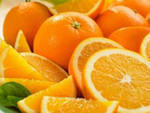 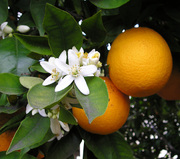 Наименование детского садаМини-центр «Балдаурен» СОШ №14ФИОКабылбекова Данара УскенбаевнаДолжностьВоспитательСтаж работы19летКатегория1ТемаОбразовательная область «Познание» Раздел: Ознакомления с окружающим миром                                          Тема: «Апельсин»Возрастная группаСтаршая группа